от «01» 11 2018 г.			            	   		                               № 1452Об утверждении плана-графика по  исполнению  мероприятий, направленных  на  избавление городской среды от «визуального мусора»В соответствии с Приказом Минстроя России от 13.04.2017 N 711/пр «Об утверждении методических рекомендаций для подготовки правил благоустройства территорий поселений, городских округов, внутригородских районов» и в целях организации выполнения подпункта 2.2, пункта 2 раздела 1 протокола № 410–ПРМ-АЧ от 13.06.2017 г. Всероссийского селекторного совещания по вопросам реализации в субъектах Российской Федерации мероприятий приоритетного проекта «Формирование комфортной городской среды» городская Администрация постановляет:Утвердить прилагаемый план – график по исполнению мероприятий, направленных на избавление городской среды от «визуального мусора» и создание привлекательного внешнего облика объектов городской среды на территории МО «Город Мирный».Управлению архитектуры и градостроительства (Ашихмина Н.М.) обеспечить выполнение мероприятий плана – графика в установленные сроки.Опубликовать настоящее Постановление в порядке, установленном Уставом МО «Город Мирный».Контроль исполнения настоящего Постановления возложить на 1-го Заместителя Главы Администрации по ЖКХ, имущественным и земельным отношениям С.Ю. Медведь.Глава города                                                                                             К.Н. АнтоновПриложениек Постановлению городской Администрацииот «01» 11 2018 г. № 1452План – графикпо исполнению мероприятий, направленных на избавление городской среды от «визуального мусора» и создание привлекательного внешнего облика объектов городской среды на территории МО «Город Мирный»АДМИНИСТРАЦИЯМУНИЦИПАЛЬНОГО ОБРАЗОВАНИЯ«Город Мирный»МИРНИНСКОГО РАЙОНАПОСТАНОВЛЕНИЕ 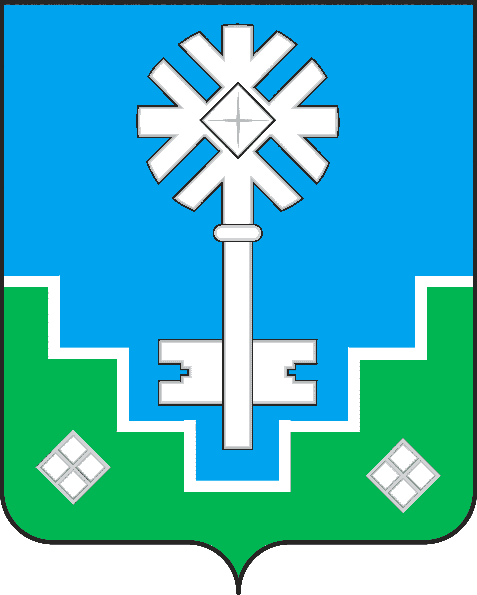 МИИРИНЭЙ ОРОЙУОНУН«Мииринэй куорат»МУНИЦИПАЛЬНАЙ ТЭРИЛЛИИ ДЬАhАЛТАТАУУРААХ№ п/пНаименование мероприятийСрок выполнения1Проведение инвентаризации (проверки, исследования) соответствия вывесок, размещенных на фасадах зданий, и рекламных конструкций, расположенных на территории МО «Город Мирный» нормам федерального законодательства                  и правилам благоустройства и санитарного содержания территории МО «Город Мирный» ноябрь 2018- февраль 20192Осуществление мероприятий по приведению вывесок и рекламных конструкций в соответствии    с Правилами благоустройства и санитарного содержания территории МО «Город Мирный»ноябрь 2018 – I половина 20193Проведение совещания с собственниками зданий   по вопросу использования вывесок и рекламных конструкцийдо 15 февраля 20194Проведение информационно-разъяснительной работы с населением и предпринимателями, интересы которых будут затронуты в ходе выполнения вышеуказанных периодических мероприятийдо 15 февраля 20195Разработка и внедрение современной системы городской навигации (комплекса знаков, указателей, в т.ч. адресных, схем, обеспечивающих удобство ориентирования в городской среде для местных жителей и посетителей МО).до 1 марта 2019 6Организация горячей линии по вопросу выявления «визуального мусора на территории МО «Город Мирный».до 31 декабря 2018г